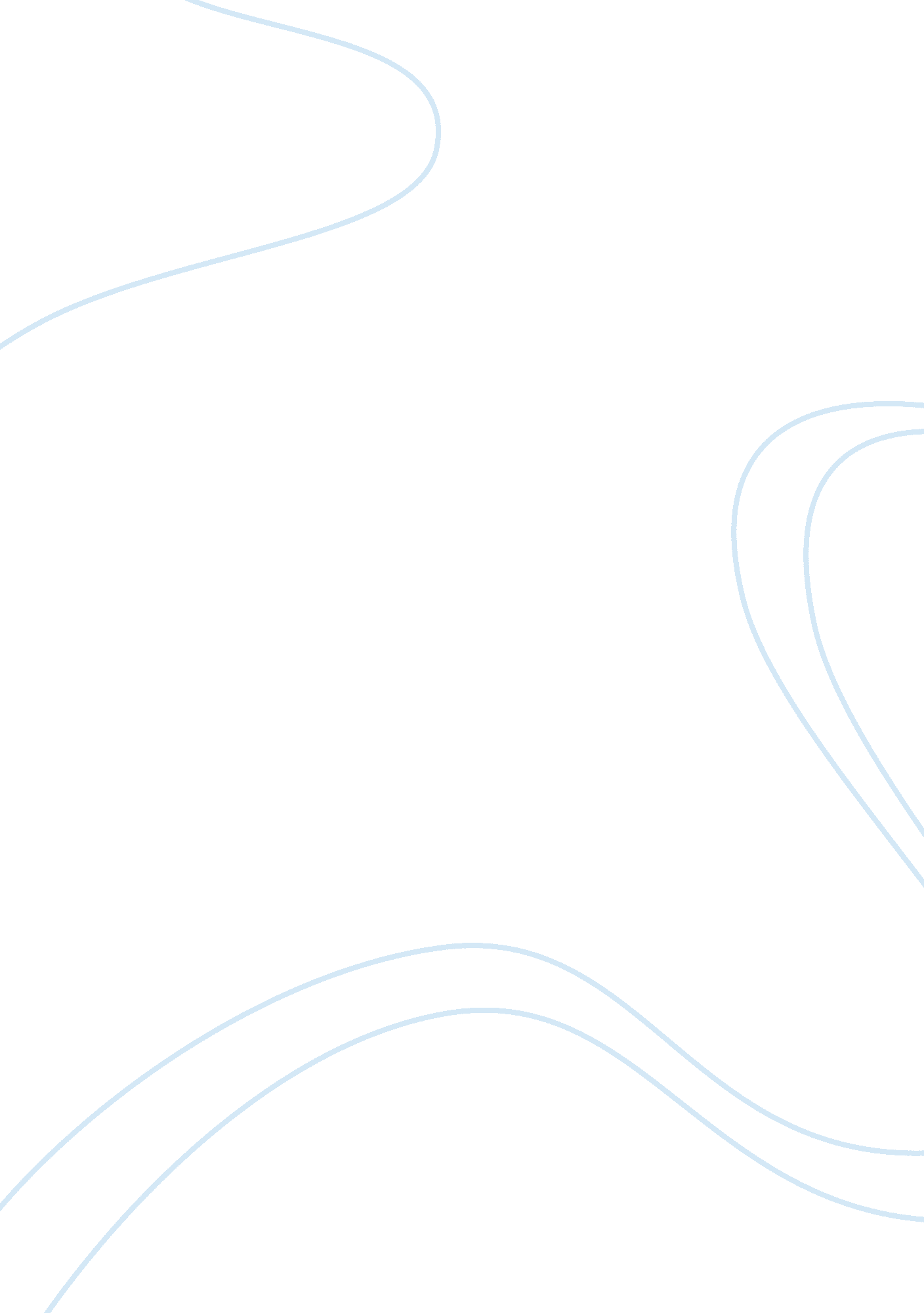 Essay on administrator training programTechnology, Development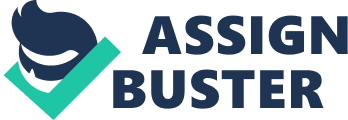 Adult Education Advance Placement Fee Reimbursement 
Arts and Music Block Grant 
Bilingual Teacher Training 
California Association of Student Councils 
California High School Exit Exam 
California School Age Families Education 
Center for Civic Education 
Certificated Staff Mentoring 
Charter School Categorical Block Grant 
County Office of Education Fiscal Oversight 
Community Based English Tutoring 
Community Day School Additional Funding 
Supplemental Instruction 
Deferred Maintenance 
Economic Impact Aid 
Education Technology 
Gifted and Talented Education 
Instructional Materials Fund Realignment Program 
International Baccalaureate 
Math and Reading Professional Development 
Math and Reading Professional Development- EL 
Middle and High School Counseling 
National Board Certification 
New Charter Supplemental Categorical Block Grant 
Oral Health 
Peer Assistance and Review 
Physical Education Teacher Incentive 
Professional Development Block Grant 
Pupil Retention Block Grant 
Reader Services for Blind Teachers 
Regional Occupational Centers/Programs (ROC/P) 
Small District/COE Bus Replacement 
Valenzuela County Oversight 
Williams County Oversight 
(SOURCES: SCCOE, 2014; CDE, 2013) 
(SOURCE: Weston, 2011, p. 15) 
(SOURCE: author, 2014) 
*According to CDE (2013d), flexibility applies to 38 categorical programs, unrestricted and up to the discretion of the individual LEA—which “ may use the funds to provide services under the pre-flexed programs or for other education purposes or programs” (“ Funding Profile 2226,” para. 1). 
** Also according to CDE (2013d), eligibility for funding means the following: “ All entities that received funding in the 2007-08 or 2008-09 base year for programs that are now flexible are eligible for funding” (“ Funding Profile 2226,” para. 2). The total available for these is $2, 536, 055, 000. 
According to SSC (2013), Tier programs are allocated funding and flexibility accordingly: Tier I--Programs for which funding remains at 2008-09 original Budget enacted level for 2008-09 and 2009-10 - No cuts, no additional flexibility; Tier II--Programs for which funding is reduced in 2008-09 and 2009-10 - Funding reductions, no additional flexibility 
Tier III--Programs for which funding is reduced in 2008-09 and 2009-10, but flexibility to transfer funding to other education purposes is allowed 
- Funding reductions, flexibility to transfer up to 100% to another purpose (“ State Categorical Flexibility,” para. 9). 
***According to authors for the Los Angeles Unified School District Budget Services and Financial Planning Division (2014), “ the LCFF includes several variables to calculate an LEA’s entitlement; these are ADA, enrollment, unduplicated student count, COLA, and gap funding percentage” (p. 129). 